To:	All Affiliated Golf Clubs	  20 September 2018Dear Manager/SecretaryRE:	GRANTS FOR GREENKEEPER TRAINING Please find enclosed a Greenkeeper Training Grant Application Form.  As in previous years, applications will only be considered from affiliated golf clubs sending Greenkeepers to GTC approved colleges (Bridgend College, Pencoed and Coleg Cambria, Northop) in Wales.  Grants will not be awarded, however, in respect of greens staffs that qualify for Apprenticeship status.For further information on the course available please click below:Bridgend CollegeColeg Cambria All greenkeeper training grant applications will be considered on their individual merit and any grants issued will be based on a percentage of accrued tuition fees, no grants will be given in respect of accommodation. All grant applications together with all relevant invoices should be forwarded to the Golf Union of Wales by no later than 1st November 2018. Applications received without invoices will not be processed. Grants will be processed week beginning 1st December 2018.If you have any queries regarding the grant application process please do not hesitate to contact me.Yours sincerely 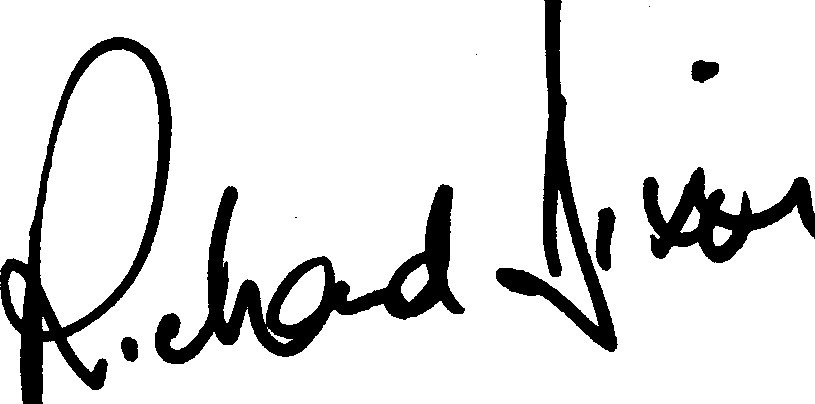 Richard DixonChief Executive